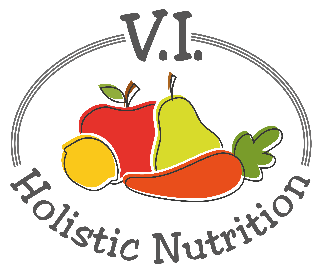 WALNUT FIG OATMEALFigs have been enjoyed by humans since ancient times. They are one of the most prized fruits in history. And for good reason! Figs offer a delicate sweetness plus nutrients like fiber and manganese. Delicious spices and a quick cooking oatmeal make for the perfect medium for enjoying figs on a busy morning. Makes 1 medium serving.Ingredients:½ cup rolled oats1 cup boiling purified water2 dried figs, chopped small2 Tbs. walnuts, chopped¼ tsp cinnamon1 pinch nutmegOptional: maple syrup to tasteMethod:Add oats of a jar or bowl.Pour boiling water over the oats, cover and let sit for 5 minutes.Add figs, walnuts, cinnamon and nutmeg.Taste before adding maple syrup as figs are very sweet. Stir to mix and enjoy.